27 апреля 2017 г., начало в 20:00 

Ольга Пономарева и коллектив BLACK AND WHITE на сцене «White Night» 
(ресторан «White Night», наб. реки Фонтанки, 59) 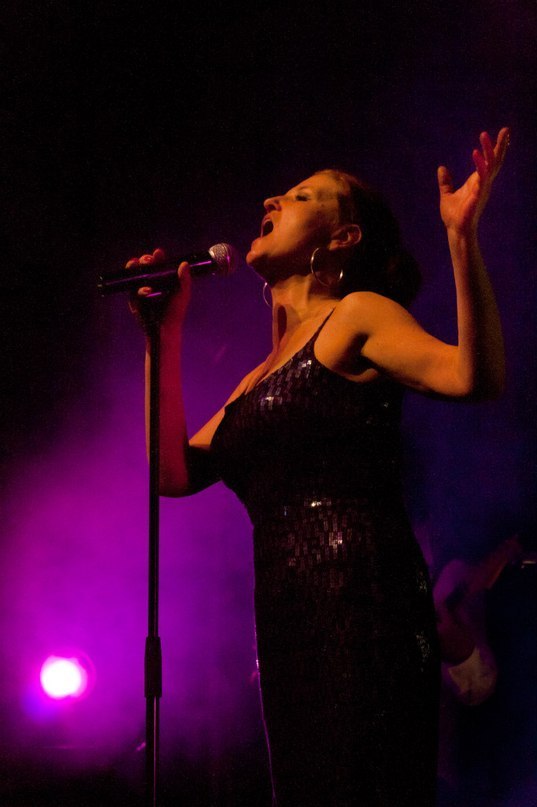 Джаз – музыка элитная и демократичная; сложная, но доступная; любима непрофессионалами и музыкальными гурманами одновременно. Фестиваль "Петроджаз" и концертная компания IMAYC с гордостью представляют новый проект – цикл джазовых концертов в клубе-ресторане «White Night Music Joint»: праздник для ума и души, когда в непринуждённой атмосфере за столиком ресторана вы услышите лучший джаз Питера!27 апреля приглашаем на новый концерт цикла – для вас выступят Ольга Пономарева и коллектив BLACK AND WHITE“Ольга Пономарева – питерская Королева блюза” (В.Б.Фейертаг, Петроджаз,2014)Ольга Пономарева – самобытная исполнительница джазовой и блюз-фанковой музыки, обладает особым тембром, отличающим её от многих исполнителей. Диапазон голоса и вокальной окраски в сочетании с чувством ритма и внутренней энергией придают её исполнению особый шарм. Выпускница Джазовой школы им.Салтыкова-Щедрина. Преподаватель по постановке дыхания и голоса для вокалистов. Видео https://youtu.be/DRonqnozxEMПродолжительность концерта – 2 часа, рекомендовано для всех категорий зрителей старше шести лет (6+)